Your recent request for information is replicated below, together with our response.1. How many motorists were caught for travelling with children illegally without a child car seat in 2022 and 2023 year to date? a. Including a month-by-month breakdown 2. How many motorists were caught driving without the correct child car seat in 2022 and 2023 year to date? a. Including a month-by-month breakdown 3. How much were the total fines issued to motorists driving with children illegally without a child car seat in 2022 and 2023 year to date? a. Including a month-by-month breakdown 4. How much were the total fines issued to motorists driving without the correct child car seat in 2022 and 2023 year to date? a. Including a month-by-month breakdown In addition, please provide responses for both questions broken down by: - How many drivers were given points on their license for the above offences throughout this period - Region of license holder's registered address when points were incurred Having considered your request in terms of the above Act, I regret to inform you that I am unable to provide you with the information you have requested, as it would prove too costly to do so within the context of the fee regulations.  As you may be aware the current cost threshold is £600 and I estimate that it would cost well in excess of this amount to process your request. As such, and in terms of Section 16(4) of the Freedom of Information (Scotland) Act 2002 where Section 12(1) of the Act (Excessive Cost of Compliance) has been applied, this represents a refusal notice for the information sought.By way of explanation, crimes in Scotland are recorded in accordance with the Scottish Government Justice Department offence classification codes and are not thereafter sub-categorised. In this instance, the relevant classification is ‘Seatbelt Offences’. The only way to establish the circumstances of a Seatbelt Offence and determine whether it was relevant to your request would be to individually examine each and every report for this offence, for the time period requested.As illustrated by our published statistics, this would involve individual assessment of a vast number of reports - an exercise which I estimate would far exceed the cost limit set out in the Fees Regulations.If you require any further assistance please contact us quoting the reference above.You can request a review of this response within the next 40 working days by email or by letter (Information Management - FOI, Police Scotland, Clyde Gateway, 2 French Street, Dalmarnock, G40 4EH).  Requests must include the reason for your dissatisfaction.If you remain dissatisfied following our review response, you can appeal to the Office of the Scottish Information Commissioner (OSIC) within 6 months - online, by email or by letter (OSIC, Kinburn Castle, Doubledykes Road, St Andrews, KY16 9DS).Following an OSIC appeal, you can appeal to the Court of Session on a point of law only. This response will be added to our Disclosure Log in seven days' time.Every effort has been taken to ensure our response is as accessible as possible. If you require this response to be provided in an alternative format, please let us know.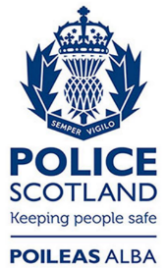 Freedom of Information ResponseOur reference:  FOI 23-1640Responded to:  12th July 2023